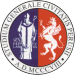 Università degli Studi di PerugiaDipartimento di Medicina VeterinariaEvento ________________________________________________________________________________________________________________________________________________________________Data____________________Responsabile_____________________________________________Perugia, lì____________________________FIRMA RESPONSABILE EVENTO__________________________________COGNOMENOMEFIRMA